Disciplina: 09185P – Docência na Educação SuperiorCréditos: 04Carga Horária: 60hEmenta: Educação Superior no Brasil. Políticas e reformas educacionais. Estruturas organizacionais e atividades-meio das instituições universitárias. Docência como atividade profissional. Organização do trabalho docente: epistemologias, abordagens pedagógicas, planejamento, metodologias e avaliação. Estudantes universitários.Bibliografia:A docência na educação superior : sete olhares / Délcia Enricone (Org.) ...[et al.] - Porto Alegre : Evangraf, 2006.Pimenta, Selma Garrido . Docencia no ensino superior / Selma Garrido Pimenta, Lea das Gracas Camargos Anastasiou. - Sao paulo : Cortez, 2002.Dias Sobrinho, Jose . Avaliacao da educacao superior / Jose Dias Sobrinho. - Petropolis : Vozes, 2000.Rios, Terezinha Azerêdo.. Compreender e ensinar : por uma docência da melhor qualidade / Terezinha Azerêdo Rios. - São Paulo : Cortez, 2010.Rios, Terezinha Azerêdo.. Compreender e ensinar : por uma docência da melhor qualidade / Terezinha Azerêdo Rios. - São Paulo : Cortez, 2010 Lampert, Ernani. Universidade, docência, globalização / Ernani Lampert. - Porto Alegre : Sulina, 1999.Lampert, Ernani. Universidade, docência, globalização / Ernani Lampert. - Porto Alegre : Sulina, 1999.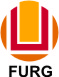 SERVIÇO PÚBLICO FEDERALMINISTÉRIO DA EDUCAÇÃOUNIVERSIDADE FEDERAL DO RIO GRANDE – FURGPROGRAMA DE PÓS-GRADUAÇÃO EDUCAÇÃO EM CIÊNCIAS: QUÍMICA DA VIDA E SAÚDE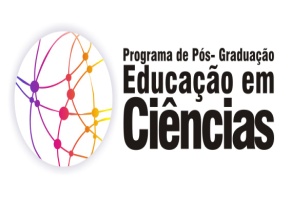 